NURS 3355 Final Professional Health Disparities Paper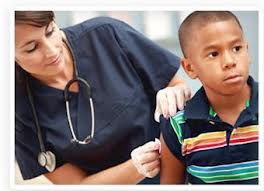 Purpose Statement: Harkness & DeMarco (2017) define healthcare disparities as “gaps in care experienced by one population, as compared to another,” p. 4. This has been identified by Healthy People 2020 (http://www.healthypeople2020.gov/) as one of their benchmark goals to decrease healthcare disparities. Using the culture specific to your interviewee, determine how his/her culture access healthcare to include the social determinants embedded within HP 2020 framework.  Steps to Guide You in the Writing Process 1. Use your interviewee who represents a member of a disparate population within your community.  All rules of confidentiality and HIPAA apply. Determine the “problem” of focus using the benchmark goals from HP 2020.  An example of this would be noncompliance with immunizations. a  Perform a database search using the WTAMU Library link and find 5 evidence-based practice/research articles that are peer-reviewed using your “problem” as the subject. You can use limiters to help refine your search. When you are in the CINAHL portal, you can click on “research” in the left column and “peer-reviewed” in the right column to make for more meaningful search results.   T The paper should be written in APA format; i.e. includes title page, abstract with key words, body of report and reference page. Make sure that direct quotes include a page number for citations and quotation marks around the quote. If you need assistance with APA formatting, please refer to “Resources/Purdue OWL (Online Writing Lab) link. The length of the paper should be 5 to 7 pages, excluding your title page, abstract and reference page.  You need a minimum of 5 references (articles) plus textbook reference.  .     Using the Healthy People 2020 “Determinants” describe the following specific to your patient.  a.  Physical Environment, Social Environment, Individual Behavior, Biology & Genetics and Health Services; what local agencies are available to assist this culturally diverse patient population?P   Proofread your paper for typographical errors, grammar errors, and citation errors. It is often helpful to get another set of eyes to look at your paper.   Due date for the paper is 5/6 at 11:59 p.m. Submit paper to Safe Assign and review originality report prior to going to “Assignments” and submitting your paper as an attachment (Word document) to the text box. A good rule of thumb is to limit similarity to fewer than 15%.  If your reference page is what is highlighted for similarity, you are okay.  If for any reason, you are unable to submit your paper, please notify me immediately via text message to 309-397-4441.  